2415 South Austin Ave, Ste. 105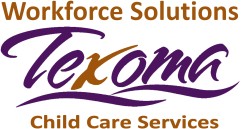 Denison, TX 75020(903)463-9997/ (888)813-1992903-463-3073 faxchildcare@wfstexoma.orgParent Responsibility Agreement- Informal Child Support Agreement FormState law requires that any family receiving child care assistance comply with the Parent Responsibility Act. This Act includes receiving child  support for each individual child in the household. Failure to comply with this requirement will result in termination of services.When to use this form: This form is to be used ONLY when there is an informal child support arrangement between the custodial and the absent parent(s) (i.e., not working with the Office of Attorney General).Informal Support: The absent parent is giving you support payments instead of paying through the Office of Attorney General.Who completes this form: This form is to be completed by the parent NOT living in the household, the absent parent.** At every recertification, you will need to supply 6 consecutive months of copies of canceled checks, cashier checks, or money orders & attach them to the Information Child Support Agreement form. The monthly amount listed below must match the copies of canceled checks, cashier checks, or money orders and represent each month, so in the month for the month. For example: If this completed form states $100 per month, the child support received for April you will turn in a copy of a canceled check, cashier’s check, or money order dated in April for $100. Child support received for May, you will turn in a copy of a canceled check, cashier’s check, or money order dated in May for $100. Failure to supply 6 consecutive months of copies of canceled checks, cashier checks, or money orders will result in termination of your child care. Copies of the canceled checks, cashier checks, or money orders must be made out to the custodial parent. Copies of bank statements or receipts will not be accepted.**I, the absent parent, hereby attest that I am the father to the children listed below and I provide monthly child support payments to their custodial parent.Custodial Parent Signature	DateAbsent Parent’s Signature	DateWorkforce Solutions Texoma is an equal opportunity employer/program. Auxiliary aids and services are available upon request to individuals with disabilities.Individuals with speech and/or hearing impairments may call 711 for assistance.Form 2080-revised 8.08;6/11;8/11; 3/13; 7/13; 4/15Custodial Parent Name:Phone Number:Absent Parent Name:Phone Number:Absent Parent Address:City, StateZip Code:Child Name (First and Last Name)Total Monthly Child Support ($)Date Child Support Started